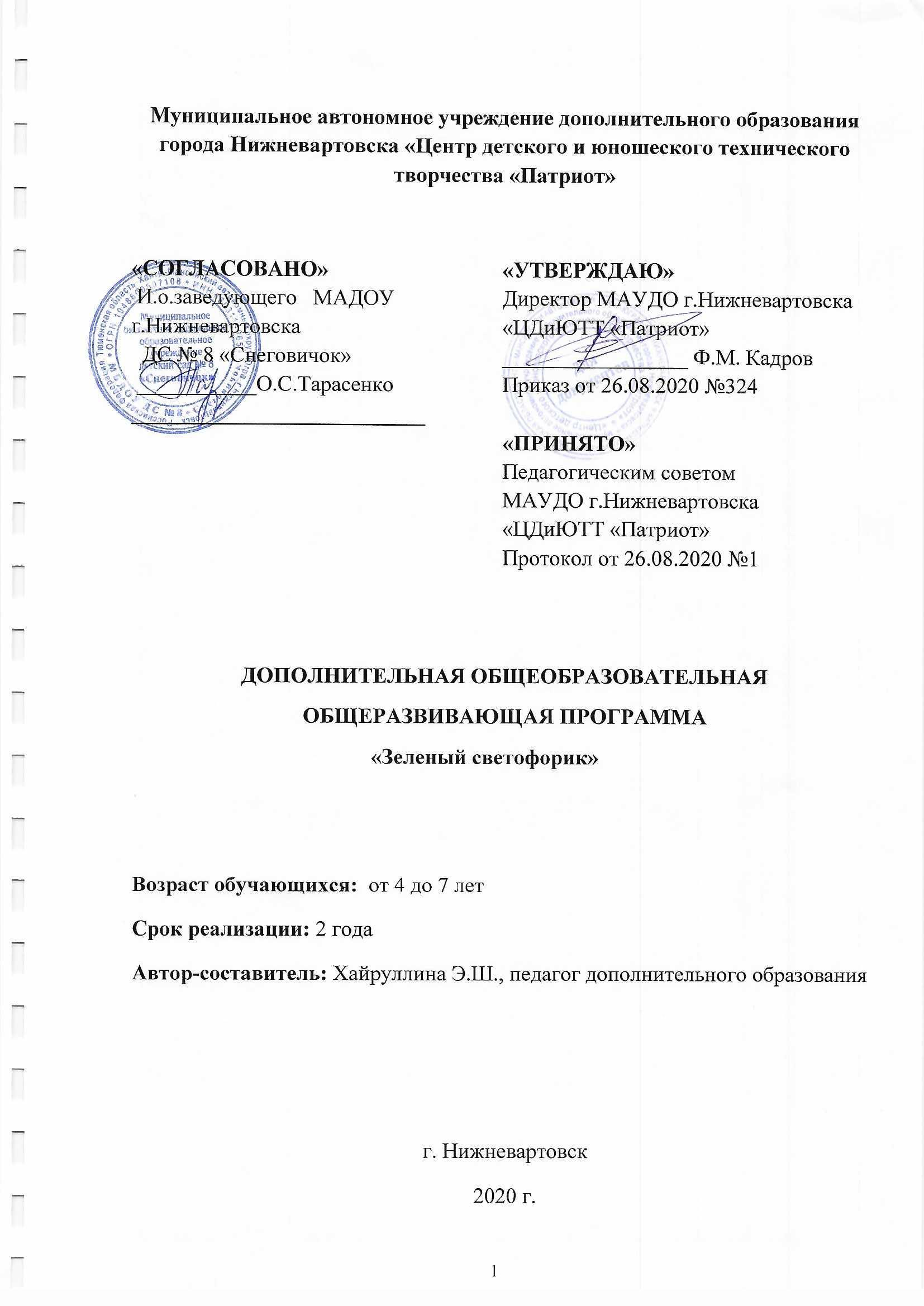 Краткая аннотация программыРабочая программа дополнительной общеобразовательной (общеразвивающей)  программы «Зеленый светофорик» рассчитан на 1 год обучения,  36 недель, 72 учебных часов в год. Для обучающихся занятия организуются 2 раза в неделю по 1 часу, один час составляет 25 минут. Дата начала занятий 1.09.2020- 31.05.2021г. Цель:формирование у детей дошкольного возраста устойчивыхпривычек безопасного поведения на дороге через организацию игровой и познавательной деятельности.        Задачи программы:научить детей правилам дорожного движения;формировать культуру поведения детей на улице и в транспорте;с помощью разнообразных приемов и методов оптимизировать работу с родителями обучающихся по изучению и закреплению знаний о правилах дорожного движения;формировать актуальные личностные компетенции (умение учиться, личная ответственность, осознанность).Ожидаемые результаты:1)	знают основные  правила дорожного движения;2)	формируется  культура поведения детей на улице и в транспорте;3)	оптимизирована работа с родителями обучающихся по изучению и закреплению знаний о правилах дорожного движения;4)	формируются актуальные личностные компетенции (умение учиться, личная ответственность, осознанность).Календарно-тематический план рабочей программы «Радуга красок» для группы №1,2 2020-2021 учебного года Содержание программыУчитывая особенности развития детей первого года обучения, в данной программе большое место отводится и теоретическому и практическому обучению, культуре поведения на дороге.Введение 1 час. Введение в дополнительную общеразвивающую программу Теория. Ознакомление с программой. Техника безопасности. Вводный инструктаж.   Раздел 1. «Знакомство сулицей»Теория. История возникновения ПДД, правила поведения на улицах и дорогах, правила перехода дороги, виды переходов. В данном разделе «Общие правила движения пешеходов» больше внимания уделяются теоретической части через просмотр тематических мультфильмов и бесед Практика. Выход на улицу и отработка правил дорожного движения. Раздел 2. «Изучение сигналовсветофора»Теория. Просмотр мультфильма и его обсуждение. Программа базируется на теоретическом понимании сигналов светофора, обучающиеся первого года обучения изучают только цвет светофора, в дальнейшем подкрепляя теорию  практикой с выходом на улицу с педагогом и инспектором ГИБДД. Темы: цвета, их последовательность и значение в дорожном движении, виды светофоров.Практика. Закрепление темы выходом на улицу с педагогом и инспектором ГИБДД.Раздел 3. Правила дорожной безопасности. «Безопасность и знаки дорожного движения»Теория. Здесь дети изучают основные знаки: «пешеходный переход», «остановка», без которой не имеет смысла переходить к практическим занятиям. Темы: Тротуар. Проезжая часть. Дорожные знаки и дорожнаяразметка.Практика. Закрепление , работа с макетом микрорайона.Раздел 4. «Перекрестки» ТеорияОсновные темы: Нерегулируемые и регулируемые перекрёстки. Правила безопасного переходаперекрёстков.   Практика Работа с макетами, Игра.Раздел 5. «Транспорт. Пассажиры» Теория.учит культуре и правилам безопасного поведения в общественном транспорте, метро, на железнодорожном транспорте. Темы: Виды транспорта. Наземный пассажирский транспорт. Правила поведения в транспорте, наостановке.Зачетный урок по пройденным темам подводит обобщенный итог полученных в совокупности теоретических знаний и умений и навыков практических занятий.Практика. Занятия дополняются играми, викторинами, практическими занятиями на улице, анализом типичных дорожных происшествий, причин аварий и детского дорожного травматизма.Промежуточная (годовая) аттестацияВоспитательный блок программыОценочные и методические материалыОценочные материалыТекущий контроль осуществляется в течение всего учебного года по итогам пройдённых разделов. Педагог дополнительного образования осуществляет качественную оценку результатов обучения. Промежуточная (годовая) аттестация проводится один раз в году в период с 25 мая по 31 мая: осуществляется посредством  организации выставки творческих работ обучающихся.Формы фиксации результатов- журнал посещаемости;- протокол промежуточной (годовой) аттестации обучающихся по дополнительной общеразвивающей программе Формы фиксации результатовжурнал посещаемости;              - протокол промежуточной (годовой) аттестации обучающихся по дополнительной общеразвивающей программе Учебно-методические материалыМетодические материалыДидактические средства:CD –диски по ПДД;DVD – диски по ПДД;карты, таблицы (плакаты) в качестве плоскостных изобразительных пособий при изучении Правил дорожного движения;средства контроля ЗУН (тесты, карточки, таблицы), набор контрольных карт для программированного опроса обучающихся с комплексными задачами по всей программе;плакаты, листовки, брошюры, настольные игры.Интернет-ресурсы для текущего контроля: Тема «Предупреждающие знаки» http://stolingim.narod.ru/test/znakipred.htmТема «Запрещающие знаки» http://stolingim.narod.ru/test/znakizap.htmТема «Дорожные знаки» http://stolingim.narod.ru/test/znakizap1.htmТема «Предписывающие и информационные знаки» http://stolingim.narod.ru/test/znakpredpis.htm       Список литературы для педагогаАвдеева Н., Князева Р.Б. Безопасность: ребенок в городе. - СПб.: Детство - Пресс, 2001.Горбунова Н.А. Основы безопасности жизнедеятельности. Волгоград, 2002.Вдовиченко Л.А. Ребенок на улицах города СПб. « Детство- Пресс»2006 Извекова Н.А. Правила дорожного движения./Пособие по обучению правилам дорожного движения. М., 1985.Работа с детьми по обучению их правилам дорожного движения сост. С.А. Пятаева В. Перемена. 1998.Сосунова, М.Л. Форштат, Учись быть пешеходом. Учебно-метод. пособие. СПб.: ИД «МиМ», 1997. – 160СоловьевП.В., Исаева И.В. Методические рекомендации по профилактике детского дорожно - транспортного травматизма. Нижневартовск, 2002.Литература, использованная при подготовке программы:Авдеева Н., Князева Р.Б. Безопасность: ребенок в городе. - СПб.: Детство - Пресс, 2001.Дети и дорога. Младший школьник на улице.Методический комплект для учителей начальных классов учебных заведений. (Российская академия образования Управление ГАИ ГУВД г. Москвы).  М.: Информатик, 1994.Безопасность детей на дорогах города.Методические рекомендации для заместителей руководителя по безопасности, классных руководителей школ Южного административного округа города Москвы по подготовке и проведению практических занятий по безопасному поведению детей на дорогах. Москва 2007.Вдовиченко Л.А. Ребенок на улицах города СПб. « Детство- Пресс», 2006.Горбунова Н.А. Основы безопасности жизнедеятельности. Волгоград, 2002.Дорожная безопасность: обучение и воспитание младшего школьника:Учебно-методическое пособие для общеобразовательных учреждений и системы дополнительного образования / Под общ.ред. В.Н.Кирьянова. – М.: Издательский Дом Третий Рим, 2006.Данилина Т.И. Светофор СПб « Детство-Пресс», 2009Калашникова О.В. Путешествие в страну дорожных знаков и сказок. - Волгоград: «Учитель», 2002. Комлева Л.А. Дети и дорога. Издательство «Калан», 1998.Интернет-ресурсы для педагогов:1.http://минобрнауки.рф/документы/4960). 2. http://минобрнауки.рф/документы/49693. http://stolingim.narod.ru/PDD/Pdd1.htm4.http://ped-kopilka.ru/vneklasnaja-rabota/pravila-bezopasnogo-povedenija-na-doroge5. http://stolingim.narod.ru/PDD/Pdd1.htm6.http://www.dddgazeta.ru/Интернет-ресурсы для детей и родителей1.http://mir.pravo.by2.http://azbez.com/safety/road3.http://mir.pravo.by/library/azbuka/azbukadorbez/znaki/ 4.http://mir.pravo.by/library/azbuka/azbukadorbez/5.http://mir.pravo.by/library/azbuka/azbukadorbez/step-rules-film/6.http://mir.pravo.by/info/games/waytoschool/7.http://vahnenko.ucoz.net/index/pravila_dorozhnogo_dvizhenija/0-238.. http://deti.gibdd.ru/9.http://www.spas-extreme.ru/№п/пТема занятия Кол-во часовФормазанятияДата №п/пТема занятия ФормазанятияДата 1Вводное занятие1Беседа02.09Знакомство с улицей. Общие правила движения пешеходовЗнакомство с улицей. Общие правила движения пешеходовЗнакомство с улицей. Общие правила движения пешеходовЗнакомство с улицей. Общие правила движения пешеходовЗнакомство с улицей. Общие правила движения пешеходовЗнакомство с улицей.Общие правиладвижения пешеходов15Рассказпрезентация, просмотрмультфильма и его обсуждениеигра2Правила поведения на улицах и дорогах1Беседа-рассказ, просмотр07.093Правила поведения на улицах и дорогах1Беседа-рассказ, просмотр09.094Правила поведения на улицах и дорогах1Беседа-рассказ, просмотр14.095Правила перехода дороги Виды переходов1Беседа, обучающая игра мультфильма и его обсуждение игра16.096Правила перехода дороги Виды переходов1Беседа, обучающая игра мультфильма и его обсуждение игра21.097Движение пешеходов группами Безопасныйпуть в детскийсад1Беседа по итогам просмотрамультфильма, познавательная игра23.098Движение пешеходов группами Безопасныйпуть в детскийсад1Беседа по итогам просмотрамультфильма, познавательная игра28.099Движение пешеходов группами Безопасныйпуть в детскийсад1Беседа по итогам просмотрамультфильма, познавательная игра30.0910Особенности движенияпешеходов по загородной дороге.1Просмотр тематического мультфильма, беседа05.1011Где и как можно играть на улице1Просмотр Мультфильма, беседа,Познавательная игра07.1012Где и как можно играть на улице1Просмотр Мультфильма, беседа,Познавательная игра12.1013Опасные ситуации1Занимательный интерактив14.1014Опасные ситуации1Занимательный интерактив19.1015Экскурсия по улице микрорайона1Беседа, просмотрмультфильма21.1016Итоговое занятие на закрепление знанийПроверка знаний1Беседа, экскурсия26.10   7. Изучение сигналов светофора   7. Изучение сигналов светофора   7. Изучение сигналов светофора   7. Изучение сигналов светофора   7. Изучение сигналов светофора17Цвета, ихпоследовательность и значение в дорожном движении.1Беседа-рассказ, просмотрмультфильма и его обсуждение игра28.1018Цвета, ихпоследовательность и значение в дорожном движении.1Беседа-рассказ, просмотрмультфильма и его обсуждение игра02.1119Цвета, ихпоследовательность и значение в дорожном движении.1Беседа-рассказ, просмотрмультфильма и его обсуждение игра09.1120Виды светофоров1Беседа, обучающая игра11.1121Виды светофоров1Беседа, обучающая игра16.1122Регулировщик на дороге1Беседа по итогам просмотрамультфильма,познавательная18.1123Итоговое занятие на закрепление знаний по ПДД. Проверка знаний1Просмотр тематического мультфильма,беседа23.11Правила дорожной безопасности в зимний период5Просмотр тематического мультфильма,беседа24Осторожно гололед.1Просмотр тематического мультфильма,беседа25.1125Осторожно гололед.1Просмотр тематического мультфильма,беседа30.1126Стань заметней на дороге.1Просмотр тематических плакаты, беседа02.1227Зимние игры. Безопасность при катании на санках.1Просмотр тематического мультфильма,беседа07.1228Зимние игры. Безопасность при катании на санках.1Просмотр тематического мультфильма,беседа09.12Безопасность и знакидорожного движения2029Тротуар. Проезжая часть. Перекресток.1Беседа,практическое занятие, игра14.1230Тротуар. Проезжая часть. Перекресток.1Беседа,практическое занятие, игра16.1231Тротуар. Проезжая часть. Перекресток.1Беседа,практическое занятие, игра21.1232Тротуар. Проезжая часть. Перекресток.1Беседа,практическое занятие, игра23.1233Дорожные знаки и дорожная разметка. 1Беседа-рассказ, просмотрмультфильма иего обсуждение  игра28.1234Дорожные знаки и дорожная разметка.1Беседа-рассказ, просмотрмультфильма иего обсуждение  игра30.1235Дорожные знаки и дорожная разметка.1Беседа-рассказ, просмотрмультфильма иего обсуждение  игра11.0136Дорожные знаки и дорожная разметка.1Беседа-рассказ, просмотрмультфильма иего обсуждение  игра13.0137Дорожные знаки и дорожная разметка.1Беседа-рассказ, просмотрмультфильма иего обсуждение  игра18.0138Запрещающие знаки1Беседа, обучающая игра20.0139Запрещающие знаки1Беседа, обучающая игра25.0140Знаки, предупреждающие пешеходов обопасности.1Беседа по итогам просмотрамультфильма, познавательная игра27.0141Знаки, предупреждающие пешеходов обопасности.1Беседа по итогам просмотрамультфильма, познавательная игра01.0242Знаки, предупреждающие пешеходов обопасности.1Беседа по итогам просмотрамультфильма, познавательная игра03.0243Знаки, предупреждающие пешеходов обопасности.1Беседа по итогам просмотрамультфильма, познавательная игра08.0244Закрепление знаний по ПДД. 1Просмотр тематического мультфильма беседа10.0245Закрепление знаний по ПДД. 1Просмотр тематического мультфильма беседа15.0246Закрепление знаний по ПДД. 1Просмотр тематического мультфильма беседа17.0247Закрепление знаний по ПДД. 1Просмотр тематического мультфильма беседа22.0248Проверказнаний.1Контрольная работа24.02Перекрестки549Виды перекрестков1Беседа,практическое занятие, игра01.0350Нерегулируемые и регулируемые перекрёстки.1Беседа, обучающая игра03.0351Правилабезопасного переходаперекрёстков.1Беседа по итогам просмотрамультфильма, познавательная игра10.0352Правилабезопасного переходаперекрёстков.1Беседа по итогам просмотрамультфильма, познавательная игра15.0353Практическое занятие«Перекрёсток». Закрепление и контроль1Работа с макетами17.03Реализация социально-ориентированного проекта «Мой безопасный микрорайон»Реализация социально-ориентированного проекта «Мой безопасный микрорайон»Реализация социально-ориентированного проекта «Мой безопасный микрорайон»Реализация социально-ориентированного проекта «Мой безопасный микрорайон»54 Изучение микрорайона, проблемных участков1Экскурсия, беседа22.0355 1-й этап изготовление макета «Мой безопасный микрорайон»1Практическая работа24.0356  2-й этап: макет«Мой безопасный микрорайон»1Презентация29.03Мероприятия, организованные совместно с родителямиМероприятия, организованные совместно с родителямиМероприятия, организованные совместно с родителямиМероприятия, организованные совместно с родителями57 Папа, мама и я – дружная семья светофориков!1     Спортивная игра-эстафета31.0358Экскурсия по микрорайону, на перекресток 1Экскурсия, беседа05.04Транспорт.Пассажиры1459Виды транспорта1Беседа, обучающая игра07.0460Виды транспорта1Беседа, обучающая игра12.0461Специальные виды транспорта.1Беседа по итогам просмотрамультфильма, познавательная игра14.0462Наземныйпассажирский транспорт.Правила поведения	втранспорте,	наостановке.1Просмотр тематического мультфильма, беседа19.0463Наземныйпассажирский транспорт.Правила поведения	втранспорте,	наостановке.1Просмотр тематического мультфильма, беседа21.0464Правила перехода улиц при высадке из транспортногосредства.1Беседа, обучающая игра26.0465Правила перехода улиц при высадке из транспортногосредства.1Беседа, обучающая игра28.0466Грузовой и легковойавтомобиль.1Беседа по итогам просмотрамультфильма, познавательная игра05.0567Железнодорожный транспорт. Знаки, сопутствующиежелезной дороге.1Просмотр тематического мультфильма, беседа12.0568« Если бы я очутился в метро...»1Беседа, обучающая игра17.0569Тормозной путь, скользкая дорога.1Беседа по итогам просмотрамультфильма, познавательная игра19.0570Правила движенияавтомобилейпопроезжейчасти. Проверка знаний1Просмотр тематического мультфильма, беседа24.0571Правила для велосепидистов1Беседа по плакатам26.0572Промежуточная (годовая) аттестация131.05ИТОГО72№Направление воспитательной работыМероприятиеСроки1Духовно-нравственноеПроект «Руки сердечное тепло»В течение года1Духовно-нравственноеПроект «проЧитаем»- «Поклонимся великим тем годам»февраль1Духовно-нравственноеАкция «Посылки и письма солдатам»декабрь-февраль2Гражданско-патриотическоеВстречи в рамках проекта «Диалог поколений»- встречи с ветеранами;В течение года2Гражданско-патриотическоеУроки Мужества «Юные герои Великой Отечественной войны»последнюю пятницу ежемесячно2Гражданско-патриотическоеМероприятия, посвященные Дню Победы- акция «Георгиевская ленточка»;- фестиваль военной песни «Я люблю тебя Россия» (дуэты)Апрель – майАпрель-май3Военно-патриотическоеДни воинской СлавыВ течение года3Военно-патриотическоеИнтерактивные встречи, конкурсы посвященные Дню защитников Отечества  «Шел ночами грозовыми в дождь и град, песню с друзьями фронтовыми пел солдат»январь - февраль (для обучающихся дошкольников и младших школьников)4ЗдоровьесберегающееНовогодние соревнования на подарки Деда Морозадекабрь5Правовое воспитание и культура безопасностиНеделя безопасности по ПДД5Правовое воспитание и культура безопасностиПраздник «Посвящение в пешеходы»В течение года (детские сады)5Правовое воспитание и культура безопасностиПрактические занятия на  автогородкеоктябрь, апрель5Правовое воспитание и культура безопасностиСоциальная акция «Письмо водителю»Ноябрь-декабрь6Музейная работаПроект «История одного экспоната» В течение года6Музейная работаТематические экскурсии6Музейная работаПроект «Музей в чемодане»В течение года7Воспитание семейных ценностейСпортивно-массовый праздник «Солдатские забавы»февраль